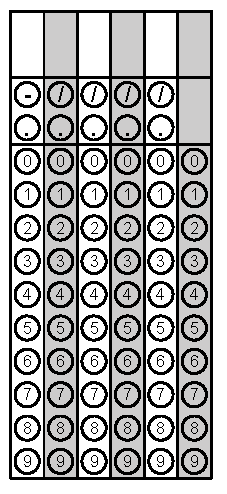 Problem 1Problem 2Gridded ResponseMondayFind the value of each situation: a) b) Distribute:5(3x – 2)Problem 1BTuesdayWrite an equivalent expression for:3(x + 5) – 2A woman is ordering pizza for a party. She can get 3 large pizzas for $26. At this rate, what will 12 large pizzas cost?Problem 2WednesdaySubtract.Stacy is having a pool party and wants to make sure she has the same number of hamburgers and hamburger buns.  If hamburger buns come in packages of 6 and hamburgers come in packages of 4, how many packages of each should she buy to feed at least 18 guests 2 hamburgers each?Problem 1ThursdayModel (-4) two different ways.Morgan has $4 and she needs to pay a friend $12. How much more money does Morgan need to be able to pay her friend?Problem 2 FridaySolve.(-2) + 5Suzanne says the two expressions 2(3a – 2) + 4a and 10a – 2 are equivalent? Is she correct? Explain why or why not?Problem 1